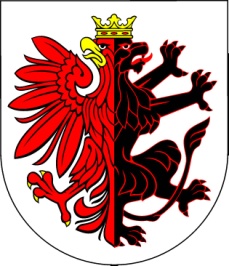 X Sesja Osób Niepełnosprawnych 
w Sejmiku Województwa Kujawsko-Pomorskiego30 stycznia 2019 r., godz. 11.00sala sesyjna (215) Urzędu Marszałkowskiego w Toruniu,Plac Teatralny 2 Współorganizatorzy: stowarzyszenie AKCJA ZDROWIE, PFRON Oddział Kujawsko-PomorskiPorządek obrad:Otwarcie sesji – przewodniczący sejmiku Ryszard Bober, fanfara, trzy razy stukniecie laską.Stwierdzenie quorum.Powitanie gości i uczestników sesji, przedstawienie składu prezydium.Wystąpienia organizatorów. 5. Działania Samorządu Województwa Kujawsko-Pomorskiego na rzecz osób z niepełnosprawnościami - przedstawia Pełnomocnik Zarządu Województwa Kujawsko-Pomorskiego ds. Osób Niepełnosprawnych Maria Dreszer. 6. Interpelacje osób niepełnosprawnych:•	Tomasz Przybicki – WTZ z Brodnicy•	Barbara Brzozowska – Towarzystwo Przyjaciół Dzieci WTZ Kowalewo Pomorskie•	Lechosław Żukowski – WTZ z Brodnicy•	Anna Rusinek – Stowarzyszenie „Dorośli Dzieciom” WTZ z Sępólna Krajeńskiego•	Łukasz Bejger – Towarzystwo Rodziców Dzieci Specjalnej Troski z Brodnicy•	Sylwia Kwasińska – Kujawsko – Pomorskie Centrum Kultury WTZ „Biały domek” z Bydgoszczy•	Katarzyna Szewczyk – Fundacja Ducha na rzecz Rehabilitacji Naturalnej Ludzi Niepełnosprawnych z Torunia7. Dyskusja dotycząca zgłoszonych interpelacji oraz informacja o ich dalszych losach. 8. Wręczenie upominków i certyfikatów osobom niepełnosprawnym. 9. Część artystyczna - mini koncert Natalii Smoguleckiej, wielokrotnej uczestniczki m.in. Festiwalu Piosenki Młodzieży Niepełnosprawnej „Impresje Artystyczne” w Ciechocinku oraz konkursu „Zaczarowana Piosenka” w Krakowie. 10. Zakończenie sesji.11. Obiad. 